The Laws of Motion state that an object at rest tends to stay at rest as well as an object in motion tends to stay in motion. This can be shown by say, a lazy wooly mammoth laying down for an afternoon nap. He would stay rest unless an external force is applied to him… in this case a bit of indigestion. The laws go on to talk about the relationship between mass, acceleration and force. Or in other words, force equals mass times acceleration. This applies to any force, for example a wooly mammoth making his daily peanut delivery. The force in the direction of his delivery is the product of the mass of the package of peanuts and the acceleration of his motion. Finally, the third law says that for every action, there is an equal and opposite reaction. While he is very heavy, the wooly mammoth’s weight (or in other words the force of his body pushing down) is pushed back by the ground, therefore he does not fall to the center of the earth. 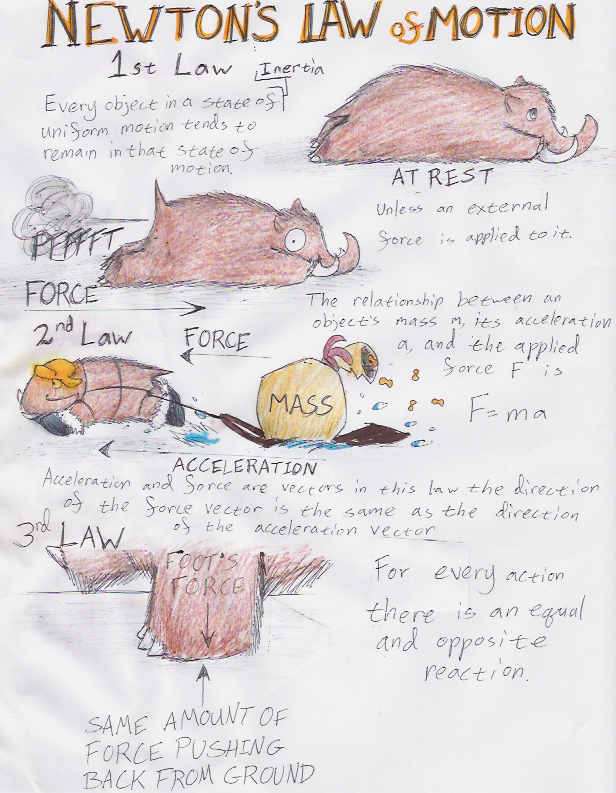 